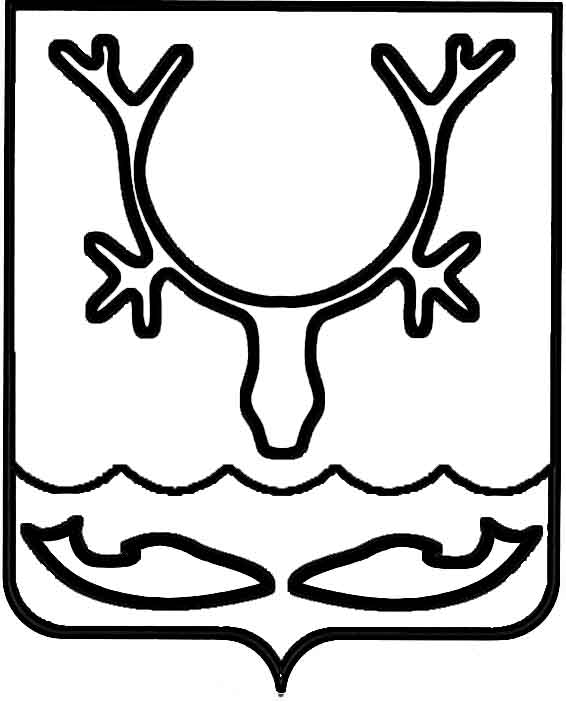 Администрация муниципального образования
"Городской округ "Город Нарьян-Мар"ПОСТАНОВЛЕНИЕНа основании решения Совета городского округа "Город Нарьян-Мар" 
от 25.06.2009 № 513-р "Об утверждении Положения "О муниципальной поддержке малого и среднего предпринимательства на территории МО "Городской округ "Город Нарьян-Мар" Администрация муниципального образования "Городской округ "Город Нарьян-Мар" П О С Т А Н О В Л Я Е Т:Прекратить деятельность состава Координационного совета 
при Администрации муниципального образования "Городской округ "Город 
Нарьян-Мар" по поддержке малого и среднего предпринимательства, утвержденного постановлением Администрации МО "Городской округ "Город Нарьян-Мар" 
от 25.04.2016 № 479 (в ред. от 07.06.2017 № 621).Признать утратившими силу:постановление Администрации МО "Городской округ "Город 
"Нарьян-Мар" от 25.04.2016 № 479 "Об утверждении состава Координационного совета при Администрации МО "Городской округ "Город Нарьян-Мар" по поддержке малого и среднего предпринимательства";постановление Администрации МО "Городской округ "Город 
"Нарьян-Мар" от 07.06.2017 № 621 "О внесении изменений в состав Координационного совета при Администрации МО "Городской округ "Город Нарьян-Мар" по поддержке малого и среднего предпринимательства".Настоящее постановление вступает в силу со дня его подписания.21.05.2019№519О прекращении деятельности состава Координационного совета при Администрации муниципального образования "Городской округ "Город Нарьян-Мар" по поддержке малого                 и среднего предпринимательстваИ.о. главы города Нарьян-Мара А.Н. Бережной